~Mutually Exclusive & Overlapping Events Notes~Compound event: Mutually Exclusive:Overlapping: Mutually Exclusive formula:     Overlapping Events formula: Or means:And means: Example 1:Find the probability that a girl’s favorite department store is Macy’s or Nordstrom.Find the probability that a girl’s favorite store is not JC Penny’s.Example 2: When rolling two dice findP(sum 4 or sum 5)Example 3: In a deck of cards, find  P(Queen or Ace)52 total cards4 Suits13 cards in each suit3 Face cards in each suitExample 4: Find the probability that a person will drink both.A = drink coffeeB = drink soda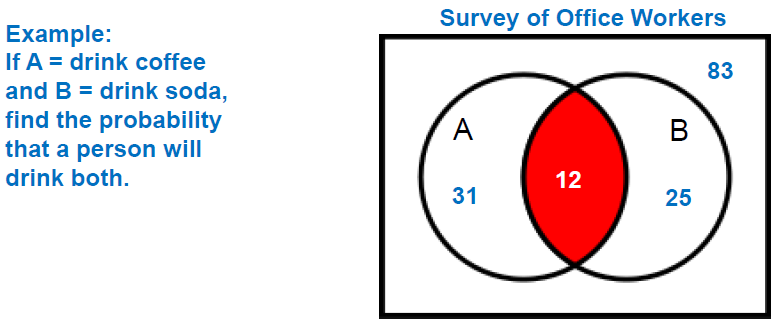 Example 5: Find the P(A  B)A = band membersB = club members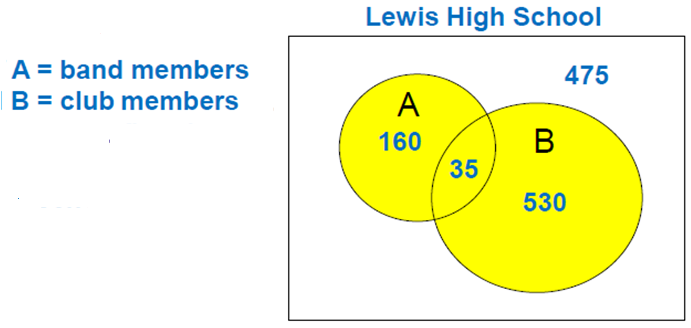 Example 6: In a deck of cards find P(King or Club)Example 7: Find the P(picking a female or a person from Florida).Example 8: When rolling 2 dice, find P(an even sum or a number greater than 10).Example 9: Complementary EventsFind 